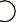 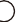 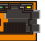 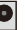 网关入网配置网关入网配置网关入网配置网关绑定成功及管理网关退出绑定网关常见问题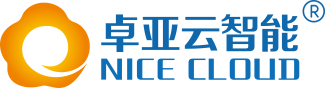 智能家居APP下载三、扫描二维码绑定网关③四、局域网内搜索添加打开手机端 APP①	②四、局域网内搜索添加③	④创建智家成功绑定即创建一个智家在智家首页显示网关信息，绑定网关的APP 即可添加智能设备、创建区域、情景、自动化等操作。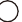 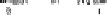 网关管理进入智家网关管理可查看当前网关状态、网关版本、用户列表、入网设备、历史记录等信息。可修改网关的名称、对网关一、APP端网关管理直接删除网关主账号进入智家网关管理，直接删除网关，即可把网关退出绑定。注意：主账号删除网关绑定后，绑定此网关的子账号也将失去控制功能。IOS与android系统不同，删除的界面也不同一、设备加入智能网关主机（标准）关失败1、查看设备是否在网关有效通信距离内，或隔着较厚的墙体障碍物。2、设备加入网络需要些时间，若相隔时间太久（超过 180s）仍不成功， 请重复入网操作或断电重启。Android 、 iOS搜索“卓亚云”下载APP扫描网关上的二维码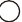  温馨提示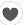 网关只能绑定一个主账号，第一个绑定网关的APP，默认为网关主账号。后面绑定网关的APP，只能申请控制权， 由主账号审核通过方能享有网关的控制权。9点击智家首页右上角“+”选择添加设备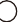 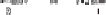 10选择设备类型-网关	局域网内搜索设备11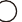 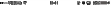 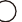 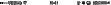 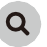 固件版本进行升级等。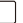 12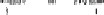 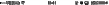 二、网关设备手动退网恢复出厂状态。使用针状物品长按复位孔5秒以上后松手网络灯与ZigBee灯熄灭掉后重新亮起 即恢复出厂状态成功。13二、设备在操作中控制失败查看设备是否在线，若处于离线状态，确认设备是否断电或接触不良。若接线正常，可能是设备通信出现问题，将设备进行复位操作，网关设置 重新允许设备入网。三、网关无法添加绑定1、网关电源指示灯是否亮起。如不亮，检查网关通电是否正常。2、网络指示灯亮是否为绿色长亮；如是蓝色长闪或绿色长闪，测为网络不  正常，检测您的网络连接。3、检查手机与网关是否处于同一局域网内。4、ZigBee指示灯是否闪烁，不亮或长亮不闪烁为网关软件不正常。5、若网关电源、网络、ZigBee工作指示灯正常，不能直接添加网关，则网     关已有主账号，只能申请受控。6、更多问题请联系销售客户服务。14智能网关主机（标准）C-3B401-10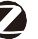 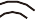 操作使用说明书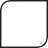 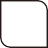 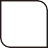 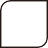 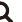 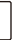 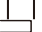 产品包装清单网关接口及外形产品外观接口网关参数操作系统：LMIOT-OS工作电压：DC12V/2000mA适配器长供电外形尺寸：150*118*45mm网关功能特点智能网关主机（标准）通过ZigBee 2.4G无线网络本地组网； 采用物联网标准协议MQTT协议通讯；网关指示灯说明电源指示灯网络指示灯网关指示灯状态问题排除一、电源指示灯不亮：1、检查电源适配器是否已有输出网关入网配置一、下载智能家居APP 卓亚云1、App Store 搜索卓亚云，获取下载安装网关入网配置三、扫描二维码绑定网关打开手机端 APPWAN网口清除用户，设备保留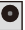 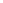 电源插孔主芯片：MT7688AN处理器核心：MIPS24KEc CPU：580Mhz支持本地控制、支持远程网络控制； 具有语音提示和远程升级固件功能；支持ZigBee、WIFI、RJ45等多种协议接入云端；Power ZigBee GatewayZigBee指示灯2、检查电源适配器的输出电压、电流是否适配网关3、以上两点检查没问题，网关硬件有问题2、在华为市场搜索卓亚云，下载安装①	②智能网关 X1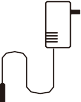 电源适配器DC12V/2000mA产品说明书×1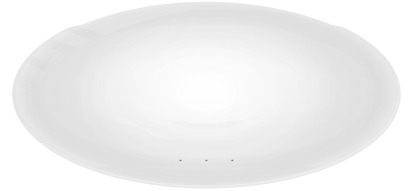 USB插口产品外形恢复出厂设置内存：128MB 内存FLASH：32MBZigBee主芯片：EFR32MG1B132F256GM32最大发射功率：19.5dBm入网方式：有线RJ45入云控制工作方式：ZigBee 2.4G 内组网WIFI功能：使用Openwrt系统默认的Uci控制接口控制。调用各种命令参数来实现对WIFI的打开、关闭以及信号配置等。支持多协议对接标准化协议，支持更多厂家设备接入；支持智能开关、传感、门锁、摄像头、窗帘等等多达40种的设备类型（还在继续增加中）以区域为导向的智能空间设计，实现空间智能自动化；以时间、设备状态、传感数据变化设置自动化，突显个性化； 移动APP以设备为用户，无需注册，操作方便简洁；网关通讯距离横向穿墙 12CM厚砖墙四个墙体，搭配开关中继，通讯距离更远。纵向穿墙钢筋水泥楼板二个楼层，搭配开关中继，通讯距离更远。电源指示灯：网关上电指示灯亮红色ZigBee指示灯1、网关正常工作状态时, 指示灯亮蓝灯。2、网关搜索设备入网状态时，指示灯蓝灯熄灭，绿灯闪烁。3、网关不正常工作, 该指示灯不亮。二、Zigbee指示灯和网络指示灯不亮：1、网关应用程序未启动，等待网关应用启动(大约90秒)2、经过等待这两个指示灯仍然不亮，检查电源适配器是否适配。3、第2点检查正常，网关软件或硬件不正常。三、zigbee指示灯不闪烁网关软件不正常四、网络指示灯不正常1、网络指示灯闪蓝灯, 检查网关与路由器连接是否正常。2、网络指示灯闪绿灯, 检查网络是否正常3、扫描说明书上的二维码下载APP安装二、网关上电开启智能网关主机（标准）上电开启插入网线上网网关系统启动时间约在60-90秒系统启动完成后即可进行操作注意事项：路由器网关	  点击智家首页右上角“+”选择扫码添加  温馨提示：如发现配件不齐全请及时与我公司联系索取！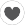 1ZigBee联盟3.0协议zha1.2ZigBee_Light_Link WIFI注意事项：以上为测试数据，现场受到的信号干扰不同，通讯距离会有变化。3	4网络指示灯1、网关局域网通讯和外网通讯正常时，指示灯亮绿色2、网关正在连接路由器时，蓝灯快闪3、网关正在连接服务器时，绿灯快闪	5网关绑定请保证手机与网关在同一局域网内6	7	8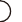 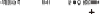 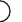 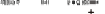 